Заключение КСО МО «Усть-Коксинский район» РА № 30-п на проект Решения «О бюджете Верх-Уймонского сельского поселения на 2022 год и на плановый период 2023 и 2024 годов»( второе чтение).с. Усть-Кокса						     	        «17» декабря 2021г.Общие положенияПроект решения «О бюджете Верх-Уймонского сельского поселения на 2022 год и плановый период 2023 и 2024 годов» (далее – проект решения) внесен в сельский Совет депутатов Верх-Уймонского сельского поселения для рассмотрения во втором чтении в сроки, установленные ст. 19 Положения о бюджетном процессе от 25.10.2021 № 22-2. Проект решения в Контрольно-счетный орган поступил 15.12.2021 года.	Статьёй 1 проекта решения предусмотрены основные характеристики бюджета (общий объем доходов и расходов)  Верх-Уймонского сельского поселения на 2022 год (далее – местный бюджет), они отличаются от показателей принятых в первом чтении. Общий объем доходов местного бюджета прогнозируется в сумме 8 786,53 тыс. рублей, общий объем расходов местного бюджета - 8 786,53 тыс. рублей.Прогнозируемый дефицит местного бюджета на 2022 год по отношению к первому чтению неизменен составил 0,00 тыс. рублей. 	В статье 3 проекта решения прописаны основные характеристики бюджета  на 2023 - 2024 годы, они не равны показателям принятым в первом чтении, общий объем доходов местного бюджета на 2023 год прогнозируется в сумме 5 632,52 тыс. рублей, на 2024 год – 5 582,32 тыс. рублей, общий объем расходов местного бюджета в 2023 году равен 5 632,52 тыс. рублей, в 2024 году – 5 582,32 тыс. рублей.Прогнозируемый дефицит местного бюджета на 2023 - 2024 годы по отношению к первому чтению неизменен составил 0,00 тыс. рублей ежегодно. Общий объем условно утверждаемых расходов местного бюджета на 2023 год предусмотрен  в сумме 129,38 тыс. рублей и на 2024 год в сумме 259,71 тыс. рублей, что соответствует п. 3 ст. 184.1 БК РФ.Верхний предел муниципального долга на 1 января 2023 года, на 1 января 2024 года и на 1 января 2025 года, в том числе верхний предел муниципального долга по муниципальным гарантиям по указанным годам  предусмотрен в размере 0,00 тыс. рублей, что соответствует ст. 107 БК РФ.Статьёй 5 проекта решения предлагается утвердить:- перечень главных администраторов доходов местного бюджета представлен приложением № 1 к проекту Решения о бюджете, где главным администратором доходов является сельская Администрация Верх-Уймонского сельского поселения;- перечень главных администраторов источников финансирования дефицита бюджета Верх-Уймонского сельского поселения, который представлен приложением № 2 к проекту Решения о бюджете, администратором является сельская Администрация Верх-Уймонского сельского поселения.Анализ расходной части бюджета    2.1. Общая характеристика расходов бюджета сельского поселенияРасходы местного бюджета на 2022 год и плановый период 2023 и 2024 годов сформированы в пределах всех доходов с соблюдением ограничений, установленных Бюджетным кодексом РФ. Расходная часть местного бюджета сформирована в соответствии с порядком утвержденным приказом Минфина России от 06.06.2019 № 85н (ред. от 29.07.2021),  Указаниями о порядке применения кодов целевых статей расходов бюджета «Верх-Уймонское сельское поселение»  от 09.11.2020 г. № 53 (ред. от 06.12.2021) .  Проект местного бюджета на 2022 год и плановый период 2023 и 2024 годов сформирован в функциональной и программной структуре расходов, в соответствии с утвержденными муниципальными программами.Проектом предусмотрены расходы по непрограммным направлениям, включая расходы на содержание органов местного самоуправления. Согласно ст. 136 Бюджетного кодекса Российской Федерации расходы на содержание органов местного самоуправления не превышают норматив формирования расходов, утвержденный постановлением Правительства Республики Алтай от 19.12.2014 № 396.Статьёй 13 Проекта местного бюджета установлен размер резервного фонда Верх-Уймонского сельского поселения  на финансовое обеспечение непредвиденных расходов на 2022 год в объёме 0,50 тыс. рублей, на 2023 год – 0,50 тыс. рублей и на 2024 год – 0,50 тыс. рублей, что соответствует части 3 статьи 81 БК РФ. Общий объем расходов местного бюджета на 2022 год составляет 8 786,53 тыс. рублей, 2023 год – 5 632,52 тыс. рублей, 2024 год – 5 582,32 тыс. рублей.Анализ общего объема расходов местного бюджета представлен в таблицетыс. рублейСогласно данным таблицы наблюдается снижение объема расходов местного бюджета на 2022 год к оценке ожидаемого исполнения расходов 2021 года в сумме «-» 6 533,39 тыс. рублей или спад расходов составил «-» 42,6%, в 2023 году расходы снизятся по отношению к 2022 году на «-» 3154,01 тыс. рублей («-» 35,9%),  2024 год к 2023 году снижение расходов на «-» 50,20 тыс. рублей («-» 0,9%) .  2.2. Анализ бюджетных ассигнований по разделам функциональной классификации расходов местного бюджета  Анализ бюджетных ассигнований местного бюджета по разделам функциональной классификации расходов представлен в таблице.Тыс. рублейНаибольшую долю в структуре расходов местного бюджета на протяжении всего прогнозируемого периода занимает раздел 01 «Общегосударственные вопросы» в 2022 году – 40%, в 2023 году – 58% и 2024 году – 58,5%, второе место занимает раздел 11 «Физическая культура и спорт» - 32,2%,  29,3%, 27,6%.Анализ расходов местного бюджета на финансирование муниципальных программ В соответствии с Бюджетным кодексом Российской Федерации проект местного бюджета сформирован в программной структуре расходов на  основе проекта муниципальной программы «Комплексное совершенствование социально-экономических процессов в Верх-Уймонском сельском поселении на 2019 – 2024 годы».В соответствии со статьей 184.2 Бюджетного кодекса Российской Федерации  вместе с проектом решения о бюджете на очередной финансовый год и плановый период представлен паспорт муниципальной программы.Паспорт муниципальной программы содержат информацию об ответственных исполнителях, подпрограммах, целях, задачах, целевых индикаторах и показателях, объемах бюджетных ассигнований, ожидаемых результатах реализации по муниципальным программам.Сведения об объемах бюджетных ассигнований на реализацию муниципальной программы в 2022 - 2024 годах представлены в следующей таблице.тыс. рублейНа реализацию муниципальной программы Верх-Уймонского сельского поселения в 2022 году планируется направить бюджетных ассигнований в объеме 4 923,22 тыс. рублей, что на уровне объема ресурсного обеспечения предусмотренного паспортом программы (4 923,22 тыс. рублей).В проекте решения расходы местного бюджета на реализацию муниципальной программы на 2022 год составляют 56,0 % от общего объема расходов местного бюджета (8 786,53 тыс. рублей).В 2023 году планируется направить бюджетных ассигнований на реализацию муниципальной программы в объеме 1 887,16 тыс. рублей, что выше объема ресурсного обеспечения предусмотренного паспортом программы на «+» 2,04 тыс. рублей (1 885,12 тыс. рублей).В проекте решения расходы местного бюджета на реализацию муниципальной программы на 2023 год составляют 33,5 % от общего объема расходов местного бюджета (5 632,52 тыс. рублей).В 2024 году планируется направить бюджетных ассигнований на реализацию муниципальной программы в объеме 1 693,54 тыс. рублей, что на уровне объема ресурсного обеспечения предусмотренного паспортом программы (1 693,54 тыс. рублей).В проекте решения расходы местного бюджета на реализацию муниципальной программы на 2024 год составляют 30,3 % от общего объема расходов местного бюджета (5 582,32 тыс. рублей).3. Внутренние муниципальные заимствованияВнутренние муниципальные заимствования на 2022 - 2024 годы не планируются.4. Источники финансирования дефицита бюджетаБюджет на 2022 – 2024 годы планируется бездефицитным, источники финансирования дефицита бюджета отсутствуют.5. Межбюджетные трансфертыОбъем межбюджетных трансфертов,  предоставляемых муниципальному району из бюджета поселения планируется на 2022, 2023 и 2024 годы в размере 1,20 тыс. рублей ежегодно. 	Выводы и предложения           Проект решения «О бюджете Верх-Уймонского сельского поселения на 2022 год и плановый период 2023 и 2024 годов» для рассмотрения во втором чтении внесен в сельский Совет депутатов в сроки, установленные Положением о бюджетном процессе.Представленные данные проекта бюджета ко второму чтению  меняют основные характеристики бюджета утвержденные в первом чтении.Проект бюджета на 2022 - 2024 годы сформирован в функциональной и программной структуре расходов.Проектом решения предусмотрены расходы по непрограммным направлениям, включая расходы на содержание органов местного самоуправления. Проектом решения устанавливается общий объем доходов местного бюджета на 2022 год в сумме 8 786,53 тыс. рублей, на 2023 год в сумме 5 632,52 тыс. рублей, на 2024 год в сумме 5 582,32 тыс. рублей, общий объем расходов местного бюджета  на 2022 год – 8 786,53 тыс. рублей, на 2023 год – 5 632,52 тыс. рублей, на 2024 год – 5 582,32 тыс. рублей.Предлагается сбалансированный проект решения по всему трехлетнему периоду.Верхний предел муниципального долга, расходы резервного фонда установлены с соблюдением требований  ст. 81 БК РФ.  Расходы бюджета на 2022 год и плановый период 2023 и 2024 годов сформированы исходя из финансового обеспечения доходной части местного бюджета, с соблюдением требований бюджетного законодательства.Согласно части 2 статьи 179 БК РФ Контрольно-счетный орган рекомендует Администрации Верх-Уймонского сельского поселения привести муниципальные программы в соответствие с решением о бюджете не позднее трёх месяцев со дня вступления его в силу.Таким образом, Контрольно-счетный орган рекомендует Сельскому Совету депутатов Верх-Уймонского сельского поселения рассмотреть проект решения с учетом замечаний контрольно-счетного органа.Главный специалист					Н.В. КазанцеваХаритошкина ул., д.1 «А», с. Усть-Кокса,Республика Алтай, 649490тел.: 8(388-48) 22-1-62E-mail: ksokoksa@yandex.ruНаименование расходов.Оценка ожидаемого исполнения расходов 2021 г2022 год2023 год2024 годТемп роста (%)Темп роста (%)Темп роста (%)Наименование расходов.Оценка ожидаемого исполнения расходов 2021 г2022 год2023 год2024 год2022 г. к ожидаемому исполнению 2021 г.2023 г. к 2022 г.2024 г. к 2023г.12345678Общий объем расходов бюджета 15 319,928 786,535 632,525 582,3257,464,199,1Код разделаНаименование подразделаРасходы местного бюджета Расходы местного бюджета Расходы местного бюджета Расходы местного бюджета Темп роста (снижения) к предшествующему периоду (%)Темп роста (снижения) к предшествующему периоду (%)Темп роста (снижения) к предшествующему периоду (%)Код разделаНаименование подраздела2021 г.Оценка ожидаемого исполнения расходов2022 год2023 год2024год2022202320241234567890100Общегосударственные вопросы-3 517,813 266,983 266,98-92,91000200Национальная оборона-347,60350,10363,20-100,7103,70300Национальная безопасность и правоохранительная деятельность-27,000,000,00---0400Национальная экономика-153,01152,01152,01-99,31000500Жилищно-коммунальное хозяйство-1 215,890,000,00---0700Образование-0,5083,020,00---0800Культура, кинематография-591,150,000,00---1000Социальная политика-108,000,000,00---1100Физическая культура и спорт-2 825,571 651,031 540,43-58,493,3Условно утверждаемые расходыХХ129,38259,71ХХ200,7 Итого:15 319,928 786,535 632,525 582,3257,464,199,1№ п/пНаименование муниципальной программыРасходы по паспорту программыРасходы по паспорту программыРасходы по паспорту программыОбъем ассигнований по проекту решенияОбъем ассигнований по проекту решенияОбъем ассигнований по проекту решенияОтклонение проекта решения от паспорта программОтклонение проекта решения от паспорта программОтклонение проекта решения от паспорта программ№ п/пНаименование муниципальной программы202220232024 202220232024 202220232024 12345678910111Муниципальная программа «Комплексное совершенствование социально-экономических процессов МО Верх-Уймонского сельского поселения на 2019 – 2024 годы»4 923,221 885,121 693,544 923,221 887,161 693,54-+2,04-Итого:4 923,221 885,121 693,54 4 923,221 887,161 693,54-+2,04-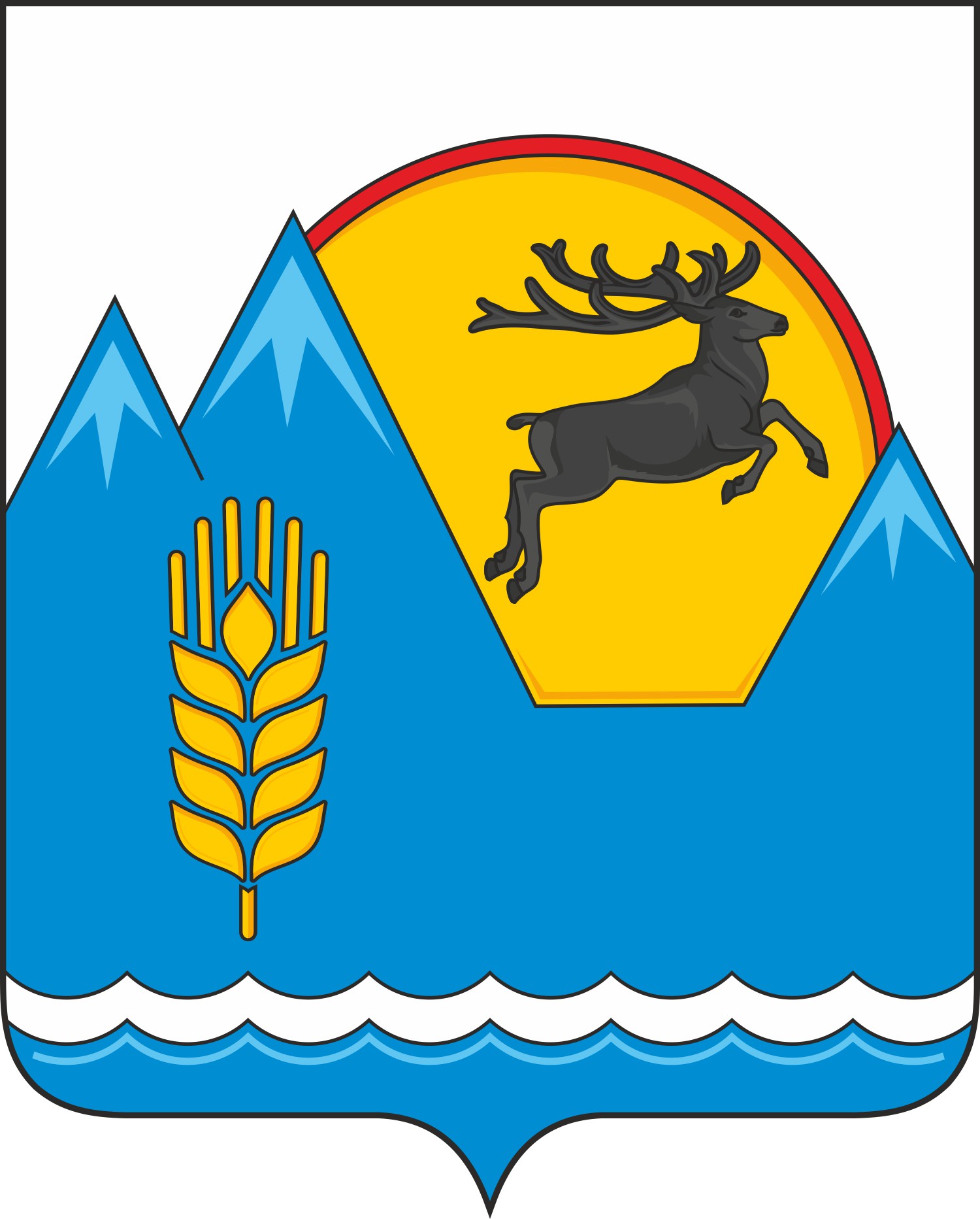 